РЕШЕТИЛІВСЬКА МІСЬКА РАДА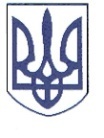 ПОЛТАВСЬКОЇ ОБЛАСТІРОЗПОРЯДЖЕННЯ	04 січня  2019 року                                                                                   	       №  3	Керуючись статтею  34  Закону  України ,,Про   місцеве    самоврядування в Україні”, постановою  Кабінету  Міністрів  України   від  20.03.2013 року № 175 ,,Про затвердження Порядку організації громадських та інших робіт тимчасового характеру” та з метою виконання рішення виконавчого комітету № 278 від 27.12.2018 року ,,Про організацію громадських робіт”,ЗОБОВ’ЯЗУЮ:	1. Створити у січні 2019 року 5 тимчасових робочих місць інспекторів для роботи пов’язаної з переписом населення  об’єднаної територіальної громади та 5 тимчасових робочих місць робітників з благоустрою з оплатою в розмірі мінімальної заробітної плати.2. Прийом зареєстрованих безробітних здійснювати на створені тимчасові робочі місця (інспекторів для роботи пов’язаної з переписом населення ОТГ з 09.01.2019 року по 16.01.2019 року та робітників з благоустрою з 14.01.2019 року по 25.01.2019 року) з оформленням документів згідно з Кодексом законів про працю України. 	3. Контроль за виконанням даного розпорядження залишаю за собою.                                        Секретар міської ради                                                                     О.А.Дядюнова                 Про створення тимчасових робочих місць для організації та проведення  громадських робіт                                       